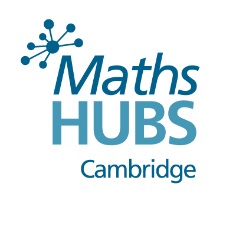 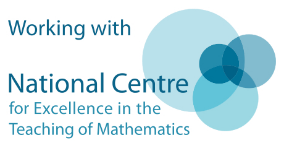 Person specification for Maths Hub rolesEnthusiasm for mathsCurrently teaching or supporting maths Committed to improving your own practiceReflective practitionerAbility to work as part of a teamWilling to work independentlyWell organizedCan recognise the essential elements of a good maths lessonAble to travel around the countySupportive of othersFlexibleAble to cope with rapid change